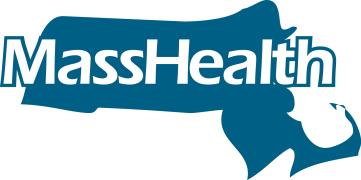 العربیةالمعلومات المقدمة من MassHealth مهمة. وينبغي ترجمتها فورًا.يمكننا ترجمة هذه المعلومات مجانًا من أجلك. اتصل بمركز خدمة عملاء MassHealth لطلب هذه الخدمة.كما تتوفر المعلومات المقدمة من MassHealth بصيغ بديلة، مثل الطباعة بطريقة برايل والنسخ المطبوعة بخط مكبّر. للحصول على نسخة بصيغة بديلة، يرجى الاتصال بنا على رقم (800) 841-2900 (رقم خدمة TTY: (800) 497-4648).يمكنك أيضًا ترجمة المعلومات المقدمة على هذه الصفحة أو على أي صفحة ويب على موقع Mass.gov بكل سهولة باختيار زر Select Language (اختر اللغة) المقدم أعلاه. ويقوم زر Select Language بترجمة المعلومات بأي من اللغات المقدمة في القائمة.